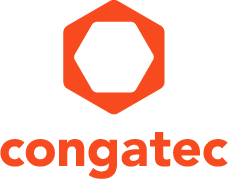 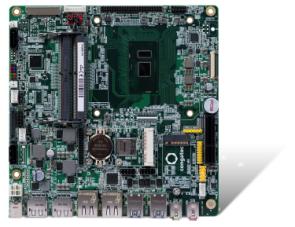 The 7th Gen Intel® Core™ processor-based Thin Mini-ITX motherboards from congatec Text and photograph available at: http://www.congatec.com/press
Press releasecongatecがIoT接続デバイス向け第7世代Intel® Core™Uプロセッサを搭載した業界最薄Mini-ITXマザーボードを発売高価値を提供する薄型マザーボードソリューション！Tokyo, Japan, April 12, 2017 * * *組み込みコンピュータモジュール、シングルボードコンピュータ（SBC）および組み込み設計ならびに製造サービスの大手テクノロジー企業であるcongatecより、IoT接続デバイス向けに設計された最新の第7世代Intel® Core™ Uプロセッサ（開発コード：Kaby Lake）を搭載した業界最薄マザーボードファミリー「conga-IC175」が発表されます。新たなボードは、スペースに制約のある高性能かつ省電力のIoT設計に最適です。プロセッサー新世代のあらゆる機能強化への対応に加えまして、3G/4Gまたは狭帯域接続に対応したSIMカードソケットや初代バージョンのcongatecクラウドAPIなど、包括的なIoTサポートもご提供します。congatecの新たな薄型Mini-ITX産業用マザーボードファミリーの極薄設計は、産業用GUI/HMI、デジタルサイネージシステム、販売時点情報管理端末、医療用タブレットなどの薄型システム設計に最適です。ボードは、M.2コネクタ経由の極薄Intel® Optane™メモリオプションにより優れた性能を発揮し、超高速システムブート、アプリケーション起動、動画録画・処理、ソフトウェア更新を可能にします。これらのボードは、RTSリアルタイムハイパーバイザー使用時にデュアルコア設計を4-in-1システムに変えるハイパースレッディングにも対応しています。「当社の新しい薄型Mini-ITXマザーボードは、様々な組み込みアプリケーションおよびIoTアプリケーションに普遍的に実装可能です。新たに採用されたハイエンド64ビットIntel® Core™プロセッサの新省電力バージョンは、15Wの熱設計電力（TDP）でありながら、高度な設定機能を持ち合わせます。それは、7.5W～25Wの範囲でcTDPを拡張する事が可能な為、消費電力と性能の絶妙なバランスを図る事が出来るのです。、、」と、congatecの製品管理ディレクターのマーティン・ダンザーは説明します。組み込み産業用機器および堅牢な産業用機器市場に合わせて完璧にカスタマイズされた新しいフラッグシップマザーボード設計は、最低でも7年以上の長期的な供給と包括的な産業用インターフェース群およびドライバ群を提供します。congatecの個別統合サポートにより、デザインイン段階を大いに簡略化し、OEMエンジニアの作業を容易にします。機能群の詳細新たな産業用グレードconga-IC175 Mini-ITXマザーボードは、第7世代Intel® Core™ U SoCプロセッサの4つの異なるデュアルコアバリアントを搭載して出荷されます。7.5W～25Wの範囲でcTDPを設定可能です。2つのSO-DIMMソケットは最大32GB DDR4-2133メモリに対応します。不揮発性メモリに関しては、ボードは最新Intel® Optane™メモリに対応した1つのM.2スロットを提供することにより、はるかに低遅延でありながら、より高いデータレートのマスストレージデバイスを実現します。2つのSATA3.0インターフェースがあるため、追加のHDDやSSDを接続できます。最新マザーボードは、DirectX12対応のIntel® HD Graphics 620を、2つのDP++およびeDPまたはデュアルチャネルLVDSを介して4K/60Hz対応の最大3つの独立したディスプレイと接続します。HDR対応により動画がよりいきいきと真に迫ったものになると同時に、ハードウェアで加速化された新しいHEVCおよびVP9動画の10ビットエンコーディング／デコーディングがCPUの負荷を軽減します。業界最高のI/Oセットは、ギガビットイーサネットインターフェース2、3G/4Gまたは狭帯域M2MおよびIoT接続に対応したSIMカードソケット1、PCIe x4インターフェース1、汎用的な拡張に対応したmPCIeインターフェース1、USB 3.0インターフェース4、USB 2.0インターフェース6、GPIOインターフェース8、シリアルCOMポート2を装備しています。うちの1つはccTalkとして構成可能です。組み込みボード管理コントローラ、ステレオアンプを搭載したHDA音声、低価格CMOSカメラの直接接続に対応したMIPICSI-2インターフェース、オプションのTPM2.0を合わせて、機能群が一通り揃います。ボードは、Microsoft Windows 10およびWindows 10 IoTの64ビット版や、あらゆる一般的なLinuxオペレーティングシステムをサポートしています。冷却システム、I/Oシールド、ケーブルセットなど、より容易なデザインインを可能にする包括的なアドオンの選択肢もご用意しています。最新のconga-IC175 Mini-ITXマザーボードは、以下のプロセッサを搭載した状態でご注文いただけます。congatecの産業用グレードMini-ITXマザーボードについての詳細は、当社サイトの製品ページにてご確認いただけます。http://www.congatec.com/products/mini-itx-single-board-computer/conga-ic175.htmlcongatec AGについて 
congatec AGはドイツのデッゲンドルフに本社を置くQseven、 COM Express、 XTX 、ETX、SBCやODMサービスなどの産業用コンピュータモジュールの専業メーカです。congatecの製品は、産業用オートメーション、医療、アミューズメント、輸送、通信、計測機器やPOSなどの様々な用途に対応できます。コアな知識や技術ノウハウは、ドライバやBSPのみならずユニークなBIOS機能も含まれています。デザイン・インの段階以降も、製品のライフサイクル・マネジメントを通してサポートを提供いたします。弊社の製品は、現代の品質基準に従ったサービプロバイダのスペシャリストによって製造されています。現在、congatecは台湾、日本、米国、オーストラリア、チェコ共和国と中国に販売拠点があります。詳しくは、 www.congatec.jp へアクセスしてください。* * * Intel, Intel Core, Celeron and Optane are registered trademarks of Intel Corporation in the U.S. and other countries.Reader enquiries:Press contact:congatec Japan K.K.congatec Japan K.K.Yasuyuki TanakaCrysta LeePhone: +81-3-64359250Phone: +81-3-64359250sales-jp@congatec.com www.congatec.jpcrysta.lee@congatec.comwww.congatec.jpProcessorCores / ThreadsIntel® Smart Cache [MB]Clock / Burst[GHz]TDP / cTDP[W]GraphicsIntel® Core™ i7-7600U2/442.8/3.915/7.5/25Intel® HD Graphics 620Intel® Core™ i5-7300U2/432.6/3.515/7.5/25Intel® HD Graphics 620Intel® Core™ i3-7100U2/432.415/7.5Intel® HD Graphics 620Intel® Celeron® 3965U2/222.215/10Intel® HD Graphics 610